МУНИЦИПАЛЬНОЕ БЮДЖЕТНОЕ ОБЩЕОБРАЗОВАТЕЛЬНОЕ УЧРЕЖДЕНИЕ «ПЕРВОМАЙСКАЯ ОСНОВНАЯ ОБЩЕОБРАЗОВАТЕЛЬНАЯ ШКОЛА» УРИЦКОГО РАЙОНА ОРЛОВСКОЙ ОБЛАСТИ ПРИКАЗот 29 августа 2022 года 							№ 74О создании комиссии по осуществлению родительскогоконтроля за качеством питания обучающихся в школьной столовой в 2022-2023 учебном годуНа основании Федерального закона «Об образовании в Российской Федерации от 01.03.2020 № 47-ФЗ «О внесении изменений в Федеральный закон «О качестве и безопасности пищевых продуктов» и ст.37 Федерального закона от 20.12.2012 № 273-ФЗ «Об образовании в российской Федерации» в части совершенствования правового регулирования вопросов обеспечения качества пищевых продуктов»; «Методических рекомендаций МР 2.4.0180-20 Роспотребнадзора Российской Федерации «Родительский контроль за организацией горячего питания детей в общеобразовательных организациях» от 18.05.2020г.; Положения о родительском контроле организации и качества питания обучающихся», в целях улучшения работы по организации горячего питания обучающихся школы в школьной столовой в 2022-2023 учебном году ПРИКАЗЫВАЮ:Создать комиссию по проведению мероприятий родительского контроля организации и качества горячего питания обучающихся в школьной столовой в следующем составе:      Председатель: Жиляева Валентина Николаевна – председатель профкома ОУ.       Члены комиссии:Широбокова Анжела Анатольевна – председатель родительского комитета, член комиссии;Мельникова Любовь Владимировна – руководитель ШМО учителей - предметников, член комиссии;Шумская Жанна Александровна –   член Родительского комитета; Соловьева Алла Николаевна – заведующая Первомайским ФАПом (по согласованию).При проведении родительского контроля организации горячего питания в школе комиссией могут быть оценены: соответствие приготовленных блюд утвержденному меню; санитарно-техническое содержание обеденного зала, обеденной мебели, столовой посуды; условия соблюдения правил личной гигиены обучающихся; наличие и состояние санитарной одежды у сотрудников, осуществляющих раздачу готовых блюд; объем и вид пищевых отходов после приема пищи; вкусовые предпочтения детей, удовлетворенность ассортиментом и качеством потребляемых блюд по результатам выборочного опроса детей и родителей или законных представителей; информирование родителей и детей о здоровом питании;соблюдение графика работы столовой.Результаты контроля обсуждать на общешкольных и классных родительских собраниях.Организация родительского контроля может осуществляться в форме анкетирования родителей и детей (приложение 1) и участии в работе общешкольной комиссии с заполнением формы оценочного листа (приложение 2). Итоги родительского контроля доводить до сведения родительской общественности в рамках общешкольных родительских собраний, посредством электронной почты, через официальные ресурсы, в режиме онлайн общения. Комиссии проводить родительский контроль организации горячего питания в школе, не реже одного раза в четверть.Контроль исполнения настоящего приказа оставляю за собой.Директор школы:                                                  ____________ Г.Н.ЖулаеваПриложение №1Анкета для родителей «Школьное питание глазами родителей»Уважаемые родители!  В рамках реализации мониторинга состояния школьного питания, в целях улучшения организации питания школьников предлагаем принять участие в анонимном анкетировании, ответив на ряд вопросов. Ваше мнение очень важно для нас! Спасибо за участие!Пожалуйста, выберите варианты ответов. Если требуется развернутый ответ или дополнительные пояснения, впишите в специальную строку.Приложение №2Оценочный листпроверки организации питания в МБОУ «Первомайская ООШ»Дата проведения проверки:Инициативная группа, проводившая проверку: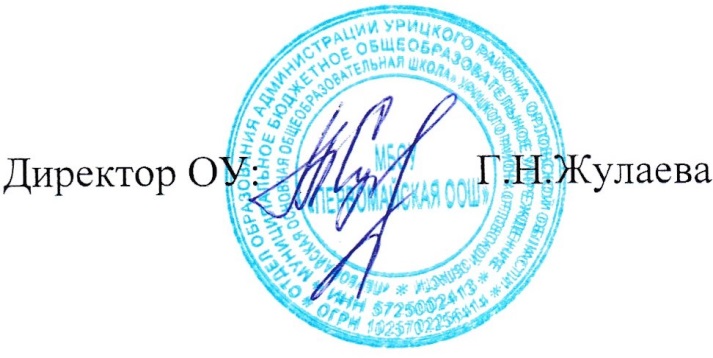     С приказом ознакомлены:В.Н.ЖиляеваЖ.А.ШумскаяЛ.В.МельниковаА.Н.Соловьева1.Как часто Вы интересуетесь питанием Вашего ребенка в школе?ежедневно  иногдане интересуюсь2.Откуда Вы получаете или можете получить информацию о питании Вашего ребенка?от классного руководителяот ребенка с сайта организациине получаю информациюВаш вариант ответа______________________________________________________________3.Вывешено ли цикличное меню для ознакомления родителей и детей?Данет4.Вывешено ли ежедневное меню для ознакомления родителей и детей?Данет5.Ваш ребенок завтракает дома перед выходом в школу?да, всегда да, иногда не завтракает домаВаш вариант ответа______________________________________________________________ 6.Удовлетворяет ли вас система организации питания в школе?ДаНетзатрудняюсь ответить7.Удовлетворяет ли вас санитарное состояние школьной столовой?ДаНетзатрудняюсь ответить8.Созданы ли условия для соблюдения детьми правил личной гигиены?ДаНетзатрудняюсь ответить9.В школе ваш ребенок получаете 2-разовое горячее питание (завтрак + обед)?ДаНет10.Наедается ли ваш ребенок в школе?ДаИногда11.Нравится вашему ребенку питание в школьной столовой?ДаНетне всегда12.Если нет, то почему?невкусно готовятостывшая едамаленькие порциииное __________________________________________________________________________13.Считаете ли вы питание в школе здоровым и полноценным?ДаНетВаши предложения по улучшению питания в школе:ВопросДа/нет1Имеется ли в организации меню?Имеется ли в организации меню?А) да, для всех возрастных групп и режимов функционирования организацииБ) да, но без учета возрастных группВ) нет2Вывешено ли цикличное меню для ознакомления родителей и детей?Вывешено ли цикличное меню для ознакомления родителей и детей?А) даБ) нет3Вывешено ли ежедневное меню в удобном для ознакомления родителей и детей месте?Вывешено ли ежедневное меню в удобном для ознакомления родителей и детей месте?А) даБ) нет4.В меню отсутствуют повторы блюд?В меню отсутствуют повторы блюд?А) да, по всем днямБ) нет, имеются повторы в смежные дни5.В меню отсутствуют запрещенные блюда и продуктыВ меню отсутствуют запрещенные блюда и продуктыА) да, по всем днямБ) нет, имеются повторы в смежные дни6.Соответствует ли регламентированное цикличным меню количество приемов пищи режиму функционирования организации?Соответствует ли регламентированное цикличным меню количество приемов пищи режиму функционирования организации?А) даБ) нет7.Есть ли в организации приказ о создании и порядке работы бракеражной комиссии?Есть ли в организации приказ о создании и порядке работы бракеражной комиссии?А) даБ) нет8От всех ли партий приготовленных блюд снимается бракераж?От всех ли партий приготовленных блюд снимается бракераж?А) даБ) нет9Выявлялись ли факты не допуска к реализации блюд и продуктов по результатам работы бракеражной комиссии (за период не менее месяца)?Выявлялись ли факты не допуска к реализации блюд и продуктов по результатам работы бракеражной комиссии (за период не менее месяца)?А) нетБ) да10Созданы ли условия для организации питания детей с учетом особенностей здоровья (сахарный диабет, пищевые аллергии)?Созданы ли условия для организации питания детей с учетом особенностей здоровья (сахарный диабет, пищевые аллергии)?А) даБ) нет11Проводится ли уборка помещений после каждого приема пищи?Проводится ли уборка помещений после каждого приема пищи?А) даБ) нет12Качественно ли проведена уборка помещений для приема пищи на момент работы комиссии?Качественно ли проведена уборка помещений для приема пищи на момент работы комиссии?А) даБ) нет13Обнаруживались ли в помещениях для приема пищи насекомые, грызуны и следы их жизнедеятельности?Обнаруживались ли в помещениях для приема пищи насекомые, грызуны и следы их жизнедеятельности?А) нетБ) да14Созданы ли условия для соблюдения детьми правил личной гигиены?Созданы ли условия для соблюдения детьми правил личной гигиены?А) даБ) нет15Выявлялись ли замечания к соблюдению детьми правил личной гигиены?Выявлялись ли замечания к соблюдению детьми правил личной гигиены?А) нетБ) да16Выявлялись ли при сравнении реализуемого меню с утвержденным меню факты исключения отдельных блюд из меню?Выявлялись ли при сравнении реализуемого меню с утвержденным меню факты исключения отдельных блюд из меню?А) нетБ) да17Имели ли факты выдачи детям остывшей пищи?Имели ли факты выдачи детям остывшей пищи?А) нетБ) да